	CONSEJO PERMANENTE DE LA 	OEA/Ser.G	ORGANIZACIÓN DE LOS ESTADOS AMERICANOS	CP/CAAP-3880/23 add. 1			21 febrero 2023	COMISIÓN DE ASUNTOS ADMINISTRATIVOS 	Original: inglés/español	Y PRESUPUESTARIOSINFORME FINANCIERO SEMESTRAL AL 31 DE DICIEMBRE DE 2022(Presentación parcial del Informe Semestral sobre la Administración de Recursos y el Desempeño)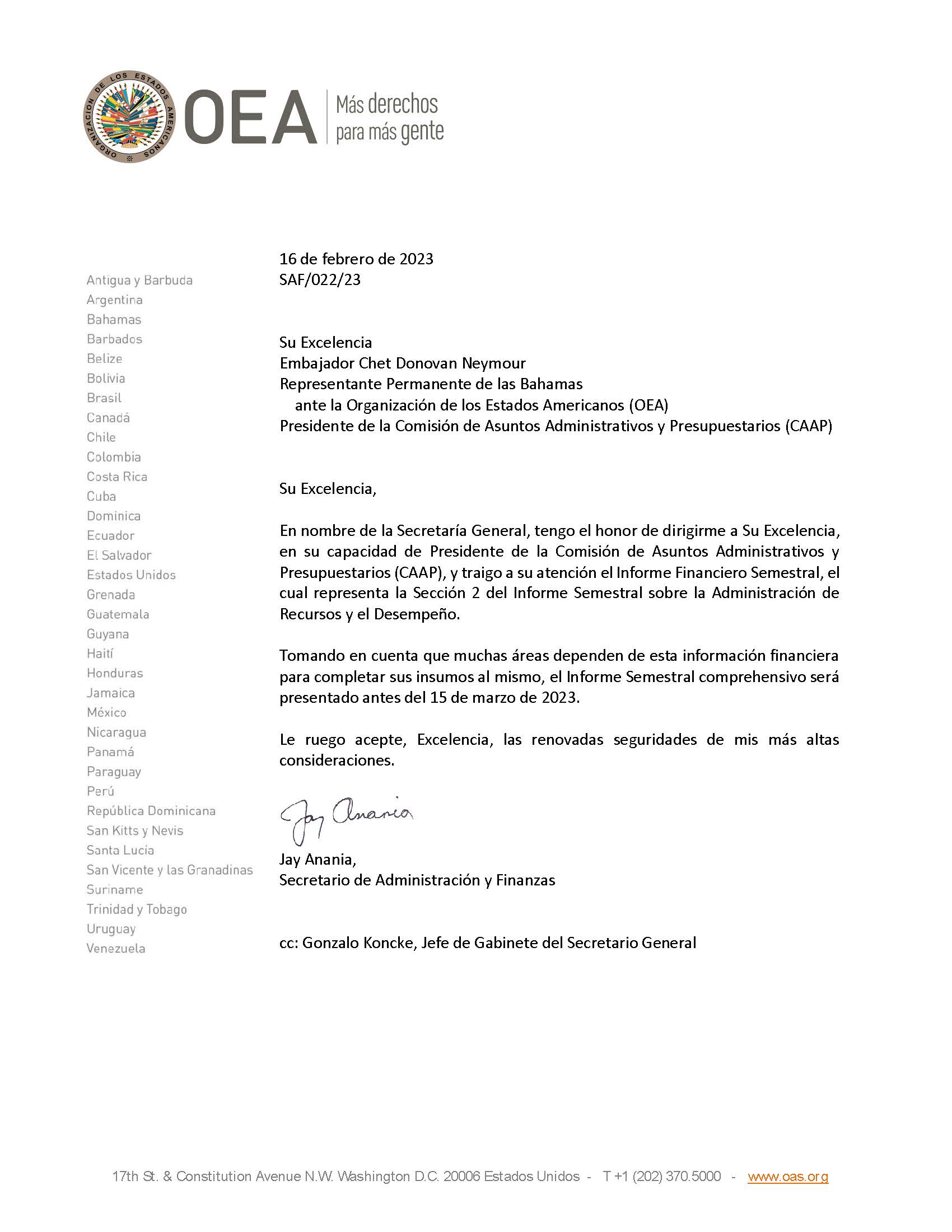 Haga clic en el enlace para acceder al Informe Financiero Semestral